Publicado en España el 05/05/2022 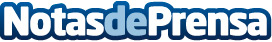 La cadena de gasolineras low-cost Fast Fuel alerta de que el Gobierno está "asfixiando" al sectorEl CEO de la compañía acusa a los lobbies de querer eliminar a la pequeña y mediana empresa de su sector para volver a la situación de monopolio que existía antes de la liberalización del mercado de hidrocarburosDatos de contacto:Pura de RojasALLEGRA COMUNICACION91 434 82 29Nota de prensa publicada en: https://www.notasdeprensa.es/la-cadena-de-gasolineras-low-cost-fast-fuel_3 Categorias: Franquicias Automovilismo Consumo Industria Automotriz http://www.notasdeprensa.es